OVLÁDANIE HP-XQ     Pre perfekcionalistov: ovládanie HP-XQ ponúka maximálne možnosti nastavenia. Obsluha môže nastaviť hodnoty zvárania od štartovacieho prúdu až po koncový kráterový program v každom detaile. HP-XQ je ideálne ovládanie pre profesionálnych používateľov, ktorí nenechávajú nič na náhodu pre dokonalé výsledkyOvládanie HP-XQ: Všetky dôležité možnosti nastavenia v priamom prístupe vrátane zobrazeniu priebehu zvárania k najjednoduchšiemu nastavenie všetkých parametrov zváraniaRýchly prechod medzi inovatívnymi procesmi zvárania (bez prepínania JOBov)Zmena dĺžky zváracieho oblúkaNastavenie dynamiky zváracieho oblúka (účinok tlmivky) od mäkkej až po tvrdúFunkcia standby (úspora prúdu)Ukazovateľ v kilowattoch Efektívny výkon zváracieho oblúka 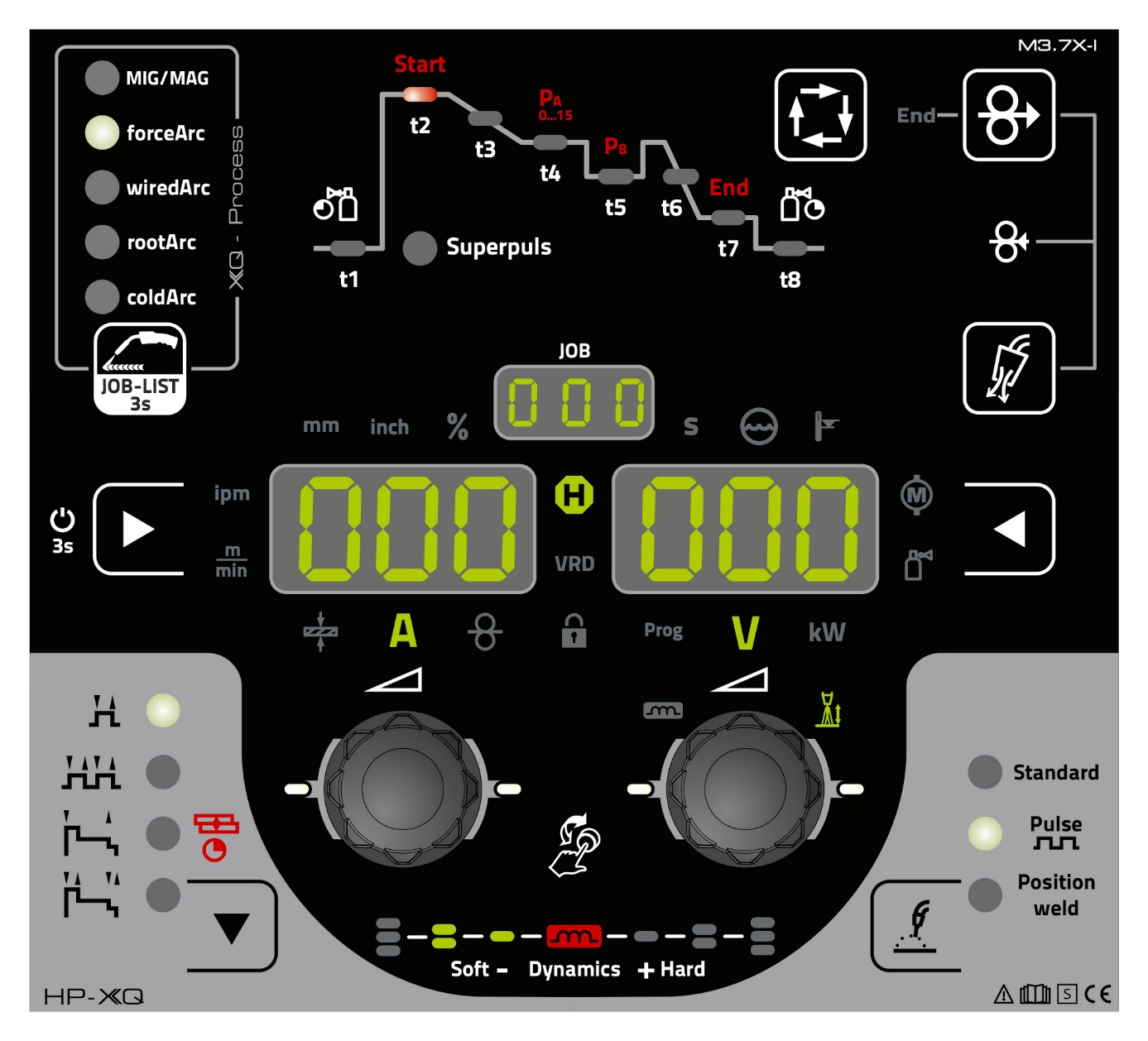 Spôsob obsluhySynergické ovládanieMetóda zváraniaMIG/MAGMIG/MAG-ImpulsWIG-LiftarcMMAcoldArc® XQcoldArc® puls XQrootArc® XQrootArc® puls XQforceArc® XQforceArc® puls XQwiredArc XQwiredArc puls XQPositionweldSuperpulsDostupnosť postupu zvárania sa môže líšiť v závislosti od typu zariadeniaPrevádzkové režimy2-Takt4-Takt2-Takt-Spezial4-Takt-Spezial (plnenie krátera)BodovanieParametre na displejiZvárací prúdRýchlosť podávania drôtuHrúbka plechuJOB čísloChybové hláseniaĽubovoľne nastaviteľné programy pre každú úlohu JOB16Počet JOBov256